ПРОГРАММАII Всероссийской научно-практической конференции с международным участиемОРГАНИЗАЦИЯ ДОСТУПНОЙ ОБРАЗОВАТЕЛЬНОЙ СРЕДЫ ДЛЯ ДЕТЕЙ С НАРУШЕННЫМ СЛУХОМ25  марта 2013г.г. ЕкатеринбургЦель:Актуализация опыта работы по созданию условий доступности качественного образования для детей с нарушенным слухом.  Задачи:Обсудить опыт создания доступной образовательной среды для детей с нарушенным слухом.Выработать единые подходы к организации доступной образовательной среды для детей с нарушенным слухом на основе интеграции усилий всех субъектов реабилитационного процесса.Определить направления взаимодействия специалистов учреждений образования, здравоохранения, социальной защиты населения, общественных объединений и коммерческих организаций по реабилитации детей с нарушенным слухом. Программа конференции: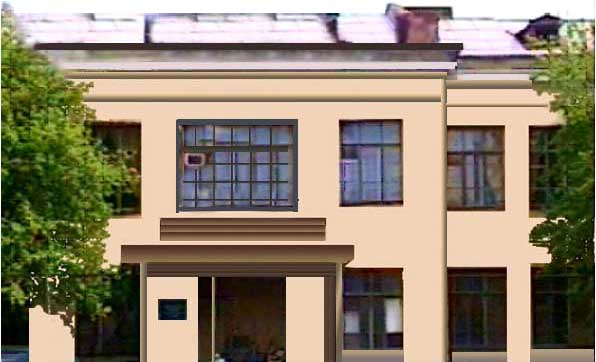 ГБОУ СО «ЦПМСС «Эхо»620089г.Екатеринбург,ул. Белинского 163,Тел. (8 343) 257-02-38Факс (8 343) 257-37-68http//www.центрэхо.рфe-mail: centrecho@mail.ruПроезд: Троллейбус:  1, 6, 9, 15, 20,Автобус: 2к, 37к, 077, 19, 038остановка Щорса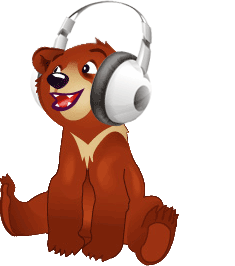 метро ст. Ботаническая 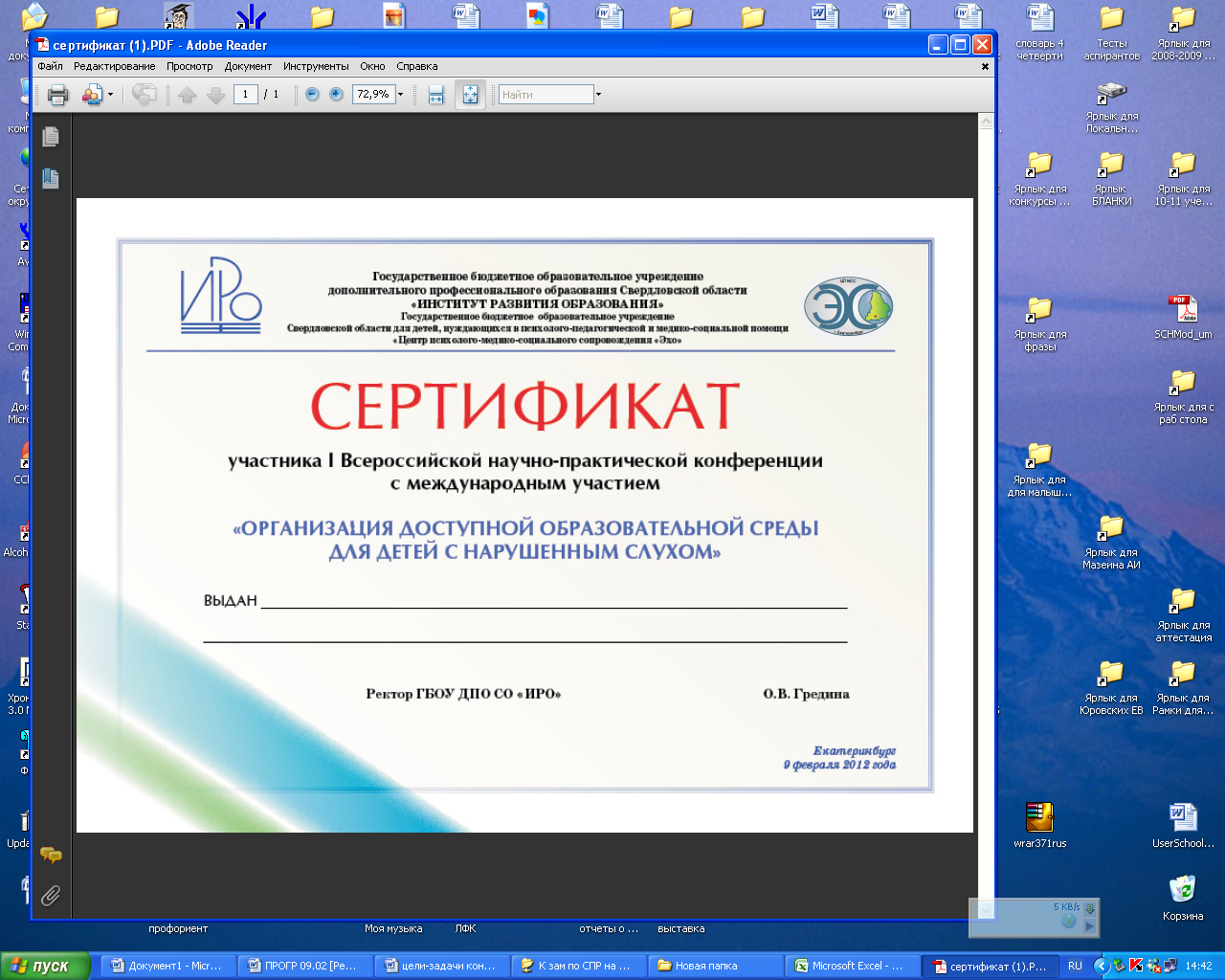 Государственное бюджетное образовательное учреждениедополнительного профессионального образования Свердловской области
«Институт развития образования» 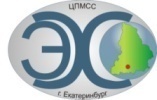 Государственное бюджетное  образовательное учреждение Свердловской области для детей, нуждающихся в психолого-педагогической и медико-социальной помощи «Центр психолого-медико-социального сопровождения «Эхо»9.00 – 10.00Регистрация  участниковфойе9.00 – 16.00Работа выставки фойе10.00- 10.20Открытие  конференции Акт. залПриветственное слово от Министерства общего и профессионального образования Свердловской области Приветственное слово от ГБОУ ДПО СО «ИРОСоловьёва С.В., к.п.н., доцент, заведующий кафедрой специального образования ГБОУ ДПО СО «ИРО», г. Екатеринбург10.20 – 12.0010.20-10.4010.40-11.0011.00 - 11.1511.15 - 11.3011.30 - 11.4011.40 – 11.5011.50 -  12.0012.00 – 12.1012.10 – 13.00  – пленарное заседание Организация доступной информационно-образовательной среды коррекционного образовательного учрежденияСероштанова Н.Ю., старший преподаватель кафедры информационных технологий ГБОУ ДПО СО «ИРО», г. ЕкатеринбургОбразовательная робототехника в коррекционной школе как необходимое условие развития ребенка с ограниченными возможностями здоровья в условиях введения ФГОСЧемоданов В.А., Антипина Т.Г., Ковалева И.Ю.  МБСКОУ школа-интернат II вида № 12,г.ЧелябинскИспользование инновационного оборудования в организации доступной образовательной среды для детей с нарушенным слухом в условиях СКОУ»Третьякова Н.Ю., ст.преподаватель кафедры СПП и ПМ;зам. директора по НМР МБС(К)ОУ ШИ № 10 г.ЧелябинскДоступная среда для развития творческих способностей воспитанников с нарушенным слухомСамойленко Л.О., ГКБС(К)ОУ для обучающихся, воспитанников с ОВЗ «С(К)ОШИ  для детей с нарушением  слуха 1,2 вида», г.ПермьИспользование «Верботона» как технического средства для работы над выразительностью речи на индивидуальных занятиях по развитию слухового восприятия у детей с нарушением слуха и интеллекта Сорокина .И.С., ГКБС(К)ОУ для обучающихся, воспитанников с ОВЗ «С(К)ОШИ  для детей с нарушением  слуха 1,2 вида», г.ПермьРеабилитация младших дошкольников с нарушениями слуха через реализацию метода проектов Рычкова И.Е., Казённое спец.(корр.) ОУ ХМАО-Югры для обучающихся, воспитанников с с ОВЗ «Нижневартовская С(К)ОУШ I-IIвида», г.НижневартовскИспользование верботонального метода при обучении детей с нарушенным слухом на индивидуальных занятиях Школьная Г.В., Казённое спец.(корр.) ОУ ХМАО-Югры для обучающихся, воспитанников с с ОВЗ Нижневартовская С(К)ОУШ I-IIвида», г.НижневартовскПерерывпродолжение пленарного заседания, сеанс телеконференцсвязи Специальные образовательные технологии для детей с нарушенным слухомА.А. Филипович, ведущий специалист Центра «Специальные образовательные технологии»гг.Минск, Бобруйск (Республика Беларусь),  Возможности кохлеарной имплантации в обучении детей с нарушенным слухом - г.Фрязино, Московской области, ООО «Исток-Аудио-Трейдинг»Акт. зал13.00-13.30 Перерыв  на обед13.30-14.3014.30-14.4014.40-14.5014.50-15.0015.00-15.2015.20-15.3015.30-15.40продолжение пленарного заседания, Из опыта работы с детьми после  кохлеарной имплантации (с демонстрацией видеофрагментов)Антипина Т.Г., Ковалева И.Ю.  МБСКОУ школа-интернат II вида № 12,г.ЧелябинскПерерывРезультаты реализации индивидуально-ориентированных коррекционно-развивающих программ с детьми после кохлеарной имплантации Костарева М.А,. учитель-логопед – олигофренопедагог, специальный психолог, г Сысерть, Свердловской областиСовременные средства обучения и воспитания при проведении уроков в начальных классах школы  I вида Подгорбунская А.В., Государственное казенное образовательное учреждение «Специальная коррекционная школа-интернат №89», г ЕкатеринбургПроблемы организации доступной образовательной среды с позиции молодых учёных-исследователей Хлыстова Е.В., к. псих. наук, доцент кафедры специальной педагогики и специальной психологии Института специального образования Уральского государственного педагогического университета представляет группу молодых учёных: аспирантов Волкову В.,  Сорокину И., магистранта Ермакову Е.А.г. ЕкатеринбургВозможности использования оборудования сенсорной комнаты и АПК «Комфорт — Лого» в реабилитации неслышащих  учащихся Губина О.В., ГБОУ СО «ЦПМСС «Эхо», г. ЕкатеринбургИспользование возможностей интерактивного сенсорного стола SMART в обучении детей с нарушенным слухомЗайцева Е.И., Гринченко А.И., ГБОУ СО ЦППМСС «Эхо» г. ЕкатеринбургАкт. ЗалАкт. зал15.40 -15.50Проектная деятельность учащихся: проект  «Урал – фронту» Шевелёва А.С., ГБОУ СО «ЦПМСС «Эхо», г. Екатеринбург15.50- 16.00Использование мультимедийных презентаций на уроках как средство повышения качества обучения неслышащих школьников Филюшкина О.И.., ГБОУ СО «ЦПМСС «Эхо», г. Екатеринбург16.00- 16.10Использование интерактивной доски на уроках в начальной школе для неслышащих детей.Войтенко Е.С., ГБОУ СО «ЦПМСС «Эхо», г. Екатеринбург16.10 -16.20  16.20 -16.3016.30 -16.40  Обретая духовные ценностиЛяховец Е.В., ГБОУ СО «ЦПМСС «Эхо», г. ЕкатеринбургИнтерактивный проект дополнительного образования «СИНДБАД»Козлова В.П., Кривихина А.В., Петрова Н.Б., Цурихина Н.Г., ГБОУ СО «ЦПМСС «Эхо», г. ЕкатеринбургПодведение итогов, обсуждение резолюции, вручение сертификатов.Акт.зал